Задание 2. Географическое положение России Границы РФ.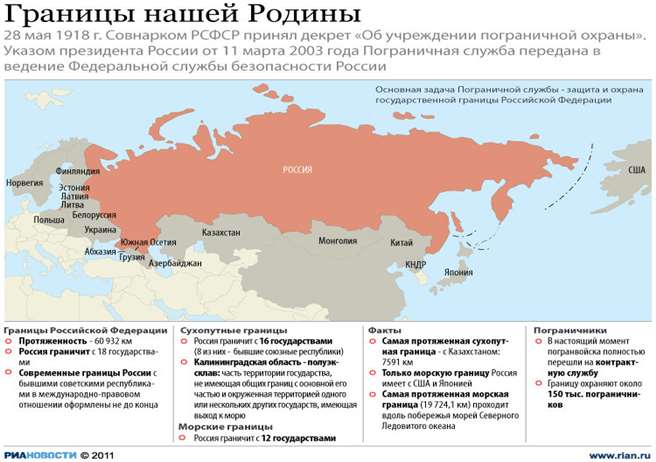 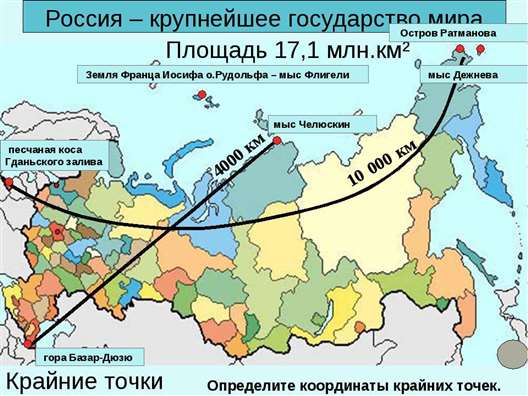 Выполните самостоятельно задания.1. Задание  С какой из перечисленных стран Россия имеет сухопутную границу?      1) Швеция2) Эстония3) Иран4) Таджикистан2. Задание  Какие из перечисленных островов входят в состав территории Российской Федерации?      1) архипелаг Шпицберген2) архипелаг Северная Земля3) Алеутские острова4) Марианские острова3. Задание  С какой из перечисленных стран Россия имеет сухопутную границу?      1) Молдавия2) Венгрия3) Белоруссия4) Армения4. Задание  Какие из перечисленных островов входят в состав территории Российской Федерации?      1) Алеутские острова2) архипелаг Шпицберген3) Балеарские острова4) архипелаг Земля Франца-Иосифа5. Задание  С какой из перечисленных стран Россия имеет сухопутную границу?      1) Болгария2) Польша3) Молдавия4) Турция6. Задание  По акватории какого из перечисленных морей проходит морская Государственная граница Российской Федерации?       1) Японское2) Средиземное3) Южно-Китайское4) Северное7. Задание  На каком из перечисленных полуостровов находится крайняя северная материковая точка России?      1) Кольский2) Гыданский3) Таймыр4) Чукотский8. Задание  По акватории какого из перечисленных морей проходит морская Государственная граница Российской Федерации?      1) Белое2) Берингово3) Красное4) Северное9. Задание  С какой из перечисленных стран Россия не имеет границы?      1) Армения2) Азербайджан3) Норвегия4) Грузия10. Задание  С какой из перечисленных стран Россия имеет как сухопутную, так и морскую границу?      1) Финляндия2) Швеция3) Монголия4) Япония11. Задание  С какой из перечисленных стран Россия не имеет сухопутной границы?       1) Финляндия2) Грузия3) Армения4) Польша12. Задание  На границе с какой из перечисленных стран находится крайняя западная точка территории России?     1) Финляндия2) Украина3) Эстония4) Польша13. Задание  С какой из перечисленных стран Государственная граница Российской Федерации проходит только по равнинной территории?       1) Грузия2) Азербайджан3) Монголия4) Эстония14. Задание  Крайняя южная точка России расположена на территории      1) Республики Дагестан2) Республики Алтай3) Краснодарского края4) Приморского края15. Задание  Какое утверждение о крайних точках России является верным?      1) Крайняя южная точка находится в Дагестане на границе с Азербайджаном.2) Крайняя восточная материковая точка находится на полуострове Камчатка.3) Крайняя северная материковая точка находится в Мурманской области.4) Крайняя западная точка имеет западную долготу.Государства
(порядок против часовой стрелки)НорвегияФинляндияЭстонияЛатвияЛитва (Калининградская область)Польша (Калининградская область)БеларусьУкраинаАбхазияГрузияЮжная ОсетияАзербайджанКазахстанМонголияКНДРКитай (КНР)ЯпонияСША